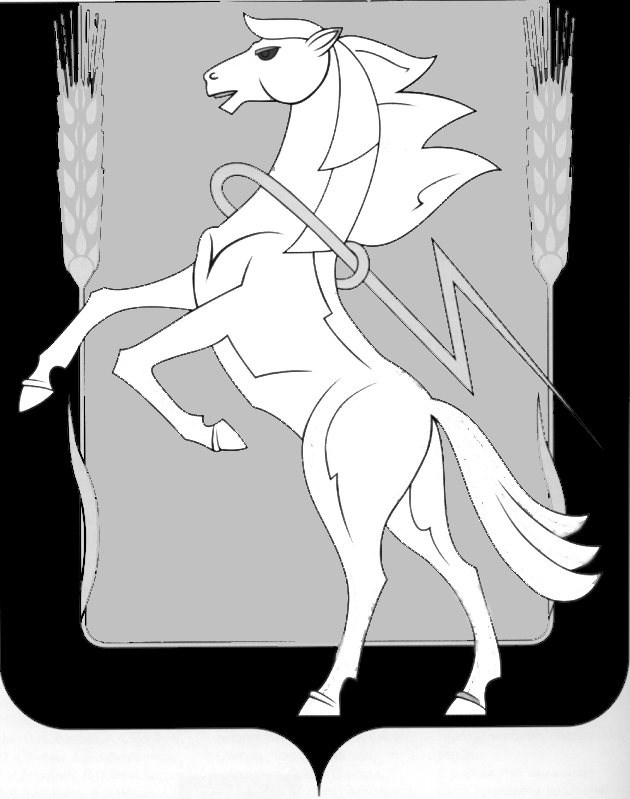 СОБРАНИЕ ДЕПУТАТОВ СОСНОВСКОГО МУНИЦИПАЛЬНОГО РАЙОНА пятого созыва третьего СОЗЫВАТОВ РЕШЕНИЕот «16» декабря 2015 года № 71О Положении «О порядке проведения оценки регулирующего воздействия проектов решений Собрания депутатов Сосновского муниципального района и экспертизы решений Собрания депутатов Сосновского муниципального района, затрагивающих вопросы осуществления предпринимательской и инвестиционной деятельности»В соответствии с Федеральным законом от 6 октября 2003 года N 131-ФЗ "Об общих принципах организации местного самоуправления в Российской Федерации", Законом Челябинской области от 24 апреля 2014 года N 684-ЗО "Об оценке регулирующего воздействия проектов муниципальных нормативных правовых актов и экспертизе муниципальных нормативных правовых актов, затрагивающих вопросы осуществления предпринимательской и инвестиционной деятельности", Собрание депутатов Сосновского муниципального района пятого созыва РЕШАЕТ:1. Утвердить Положение «О порядке проведения оценки регулирующего воздействия проектов решений Собрания депутатов Сосновского муниципального района и экспертизы решений Собрания депутатов Сосновского муниципального района, затрагивающих вопросы осуществления предпринимательской и инвестиционной деятельности» (приложение).       2. Опубликовать настоящее решение в информационном бюллетене «Сосновская Нива» и разместить на официальном сайте органов местного самоуправления Сосновского муниципального района в сети интернет – www.chelsosna.ru.        3. Контроль исполнения настоящего решения возложить на постоянную комиссию по законности, регламенту и местному самоуправлению Собрания депутатов Сосновского муниципального района.       4. Настоящее решение вступает в силу со дня его официального опубликования, но не ранее 01 января 2016 года.Председатель Собраниядепутатов Сосновскогомуниципального района                                                   Г.М. ШихалеваПриложение к решениюСобрания депутатов Сосновского муниципального районаот «16» декабря 2015 г. № 71Положение«О порядке проведения оценки регулирующего воздействияпроектов решений Собрания депутатов Сосновского муниципального района и экспертизы решений Собрания депутатов Сосновского муниципального района, затрагивающих вопросы осуществления предпринимательской и инвестиционной деятельности»1. Общие положения1. Настоящее Положение о порядке проведения оценки регулирующего воздействия проектов решений Собрания депутатов Сосновского муниципального района (далее - проекты решений Собрания депутатов) и экспертизы решений Собрания депутатов Сосновского муниципального района (далее - решения Собрания депутатов), затрагивающих вопросы осуществления предпринимательской и инвестиционной деятельности (далее - Положение), разработано в соответствии с Федеральным законом от 6 октября 2003 N 131-ФЗ "Об общих принципах организации местного самоуправления в Российской Федерации", Законом Челябинской области от 24 апреля 2014 N 684-ЗО "Об оценке регулирующего воздействия проектов муниципальных нормативных правовых актов и экспертизе муниципальных нормативных правовых актов, затрагивающих вопросы осуществления предпринимательской и инвестиционной деятельности" и устанавливает порядок:1) проведения оценки регулирующего воздействия проектов решений Собрания депутатов, затрагивающих вопросы осуществления предпринимательской и инвестиционной деятельности;2) проведения экспертизы решений Собрания депутатов, затрагивающих вопросы осуществления предпринимательской и инвестиционной деятельности.2. Проведение оценки регулирующего воздействияпроектов решений Собрания депутатов1. Основной целью оценки регулирующего воздействия проектов решений Собрания депутатов является выявление положений, вводящих избыточные обязанности, запреты и ограничения для субъектов предпринимательской и инвестиционной деятельности или способствующих их введению, а также положений, способствующих возникновению необоснованных расходов субъектов предпринимательской и инвестиционной деятельности и бюджета Сосновского муниципального района.2. Оценке регулирующего воздействия подлежат проекты решений Собрания депутатов, регулирующие отношения, участниками которых являются или могут являться субъекты предпринимательской и инвестиционной деятельности, которые:1) вводят ограничения (запрет) для субъектов предпринимательской и инвестиционной деятельности;2) устанавливают порядок организации и осуществления муниципального контроля (надзора) за деятельностью субъектов предпринимательской и инвестиционной деятельности;3) определяют порядок предоставления мер муниципальной поддержки субъектам предпринимательской и инвестиционной деятельности;4) устанавливают требования для целей допуска хозяйствующих субъектов к осуществлению определенных видов предпринимательской и профессиональной деятельности.3. Не подлежат оценке регулирующего воздействия следующие проекты нормативных правовых актов Собрания депутатов:1) проект бюджета района и проекты отчетов о его исполнении;2) проекты нормативных правовых актов, устанавливающих налоги, сборы и тарифы, установление которых отнесено к вопросам местного значения муниципального района;3) проекты муниципальных нормативных правовых актов, подлежащих публичным слушаниям, в соответствии с законодательством.4. Оценку регулирующего воздействия проекта решения Собрания депутатов проводит орган-разработчик проекта решения. Оценка регулирующего воздействия включает:1) проведение публичных консультаций по проекту решения Собрания депутатов;2) подготовку отчета о проведении оценки регулирующего воздействия.5. Под публичными консультациями по проекту решения Собрания депутатов (далее - публичная консультация) понимается форма изучения и учета мнений представителей субъектов предпринимательской и инвестиционной деятельности, организаций, осуществляющих защиту и представление интересов субъектов предпринимательской и инвестиционной деятельности, иных заинтересованных лиц.6. Основными задачами проведения публичных консультаций являются:1) максимальное вовлечение в процесс обсуждения проекта решения Собрания депутатов лиц, указанных в пункте 5 настоящего Положения, а также учет их интересов;2) обеспечение прозрачности процедур разработки проекта решения Собрания депутатов (в том числе информирование заинтересованных лиц и групп);3) установление срока обсуждения проекта решения Собрания депутатов, достаточного для того, чтобы все заинтересованные лица и группы имели возможность подготовить и высказать аргументированную позицию.7. Перед проведением публичных консультаций разработчик проекта представляет в Собрание депутатов Сосновского муниципального района уведомление о подготовке проекта по установленной форме (приложение 1 к настоящему Положению) с сопроводительным письмом, адресованным Председателю Собрания депутатов Сосновского муниципального района.8. Перечень вопросов по проекту, предлагаемых к обсуждению в ходе публичных консультаций, составляется разработчиком проекта исходя из специфики проекта. Форма опросного листа и примерный перечень вопросов, обсуждаемых в ходе публичных консультаций, приведен в приложении 2 к настоящему Положению.9. Для проведения публичных консультаций разработчик проекта размещает на официальном сайте органов местного самоуправления в сети Интернет (далее – на официальном сайте):1) уведомление о подготовке проекта по установленной форме;2) текст проекта решения Собрания депутатов;3) пояснительную записку к проекту решения Собрания депутатов;4) финансово-экономическое обоснование проекта в случаях, если реализация проекта потребует дополнительных финансовых и материальных затрат;5) перечень вопросов по проекту решения Собрания депутатов, предлагаемых к обсуждению в ходе публичных консультаций.10. Срок, в течение которого разработчиком проекта принимаются предложения по проекту, указывается им в уведомлении о подготовке проекта и составляет не менее 10 рабочих дней и не более 30 рабочих дней с момента размещения на официальном сайте документов, указанных в пункте 9 настоящего Положения. По инициативе разработчика проекта решения Собрания депутатов срок, в течение которого принимаются предложения, при необходимости может быть продлен не более чем на 10 рабочих дней. Информация о продлении срока размещается на официальном сайте.11. Публичные консультации могут дополнительно включать такие формы общественного обсуждения проекта решения Собрания депутатов, как опросы, совещания с заинтересованными сторонами, заседания общественно-консультативных органов и другие мероприятия.Предложения, полученные в ходе таких мероприятий, фиксируются разработчиком проекта решения Собрания депутатов и включаются в свод предложений, полученных по результатам публичных консультаций.12. Разработчик проекта решения Собрания депутатов оформляет свод всех предложений, поступивших в письменном и электронном видах в установленный срок (далее - свод предложений), по установленной форме (приложение 3 к настоящему Положению).13. По результатам публичных консультаций разработчик проводит анализ предложений, в ходе которого оценивает последствия принятия проекта решения Собрания депутатов, альтернативные варианты решения проблемы, требующей законодательного регулирования, и выбирает эффективный вариант регулирования.14. В течение 10 рабочих дней со дня окончания приема предложений разработчик проекта решения Собрания депутатов составляет отчет об оценке регулирующего воздействия по установленной форме (приложение 4 к настоящему Положению), включающий справку о проведении публичных консультаций. Отчет об оценке регулирующего воздействия и свод предложений подписываются разработчиком проекта решения Собрания депутатов и размещаются на официальном сайте органов местного самоуправления в сети Интернет – www.chelsosna.ru. Отчет по ОВР включает 14 разделов:- общая информация;- описание проблемы, на решение которой направлено принятие нормативного акта;- цели регулирования;- варианты решения проблемы;- основные группы участников отношений;- изменения функций ОМС;- оценка расходов и доходов бюджета;- новые обязанности или ограничения для субъектов предпринимательской и инвестиционной деятельности;- оценка дополнительных расходов предпринимателей и инвесторов;- оценка последствий и рисков;- описания методов контроля;- необходимые мероприятия;- выводы об обоснованности;- справка о проведении публичных консультаций.15. В случае отказа разработчика от внесения проекта решения Собрания депутатов после проведения оценки регулирующего воздействия информация об отказе в течение 7 рабочих дней направляется в Собрание депутатов Сосновского муниципального района.16. Отчет об оценке регулирующего воздействия, свод предложений прилагаются к материалам, установленным пунктом 36 Положения «О муниципальных правовых актах Сосновского муниципального района», утвержденного решением Собрания депутатов Сосновского муниципального района от 20.03.2013 N 568.3. Проведение экспертизы решений Собрания депутатов1. Целью проведения экспертизы решений Собрания депутатов является выявление положений, необоснованно затрудняющих осуществление предпринимательской и инвестиционной деятельности на территории Сосновского муниципального района.2. Экспертиза проводится в отношении решений Собрания депутатов, регулирующих отношения, участниками которых являются или могут являться субъекты предпринимательской и инвестиционной деятельности, которые:1) содержат обязанности, запреты и ограничения для субъектов предпринимательской и инвестиционной деятельности;2) устанавливают порядок организации и осуществления муниципального контроля (надзора) за деятельностью субъектов предпринимательской и инвестиционной деятельности.3. Экспертиза решения Собрания депутатов осуществляется юрисконсультом Собрания депутатов Сосновского муниципального района.4. План экспертиз решений Собрания депутатов утверждается решением постоянной комиссии по законности, регламенту и местному самоуправлению до 01 марта.5. Нормативно-правовые акты, при подготовке проектов которых проводилась оценка регулирующего воздействия, подлежат экспертизе не ранее двух лет и не позднее пяти лет от даты вступления в силу.6. Экспертиза решения Собрания депутатов, проводимая юрисконсультом, включает:1) проведение публичных консультаций;2) подготовку отчета об оценке фактического воздействия (далее – отчет об ОФВ) по результатам проведения экспертизы.7. Под публичными консультациями понимается форма изучения и учета мнений субъектов предпринимательской и инвестиционной деятельности организаций, осуществляющих защиту и представление интересов субъектов предпринимательской и инвестиционной деятельности, иных заинтересованных лиц о наличии в решениях Собрания депутатов положений, необоснованно затрудняющих осуществление предпринимательской и инвестиционной деятельности на территории Сосновского муниципального района.8. Для проведения публичных консультаций юрисконсульт Собрания депутатов размещает на официальном сайте:1) уведомление о проведении публичных консультаций, которое должно содержать:- наименование решения Собрания депутатов;- период проведения публичных консультаций;- контактные телефоны для справок, адреса официального сайта в сети Интернет и электронной почты;2) решение Собрания депутатов;3) опросный лист (форма опросного листа и примерный перечень вопросов, обсуждаемых в ходе публичных консультаций, приведены в приложении 5 к настоящему Положению).9. В целях учета мнения субъектов предпринимательской и инвестиционной деятельности при проведении экспертизы решений собрания депутатов, публичные консультации проводятся с участием представителей субъектов предпринимательской и инвестиционной деятельности, в том числе некоммерческих организаций, целью деятельности которых является защита и представление интересов субъектов предпринимательской и инвестиционной деятельности.10. Срок проведения публичных консультаций составляет не менее 10 рабочих дней со дня размещения юрисконсультом на официальном сайте уведомления о проведении публичных консультаций.11. Юрисконсульт оформляет свод всех поступивших предложений в ходе публичных консультаций (приложение 6 к настоящему Положению).12. По результатам экспертизы решения Собрания депутатов в течение 10 рабочих дней с момента окончания публичных консультаций юрисконсульт составляет отчет об ОФВ, включающий справку о проведении публичных консультаций, и размещает его на официальном сайте.Отчет включает 11 разделов (приложение 7 к настоящему Положению) и подписывается руководителем соответствующего отдела администрации района.13. Отчет об ОФВ, включающий справку о проведении публичных консультаций, направляется в постоянную комиссию по законности, регламенту и местному самоуправлению Собрания депутатов Сосновского муниципального района в течение 3 рабочих дней после размещения на сайте.10. Вывод о наличии в решении Собрания депутатов положений, необоснованно затрудняющих осуществление предпринимательской и инвестиционной деятельности, содержащийся в заключении, является основанием для:- подготовки проекта решения Собрания депутатов о внесении изменений в решение Собрания депутатов;- признания утратившим силу решения Собрания депутатов в целом или его отдельных положений, необоснованно затрудняющих осуществление предпринимательской и инвестиционной деятельности.Указанные проекты решений Собрания депутатов должны быть подготовлены и внесены в установленном порядке в Собрание депутатов Сосновского муниципального района не позднее 30 рабочих дней со дня опубликования отчета фактического воздействия.Приложение 1к Положению«О порядке проведения оценки регулирующего воздействия проектов решений Собрания депутатов Сосновского муниципального района и экспертизы решений Собрания депутатов Сосновского муниципального района, затрагивающих вопросы осуществления предпринимательской и инвестиционной деятельности»Уведомлениео подготовке проекта решения Собрания депутатов Сосновского муниципального района1. Наименование проекта решения Собрания депутатов___________________2. Планируемый срок вступления в силу решения Собрания депутатов______3. Разработчик проекта решения Собрания депутатов ____________________4. Обоснование необходимости подготовки проекта решения Собрания депутатов _________________________________________________________5. Описание проблем, на решение которых направлен предлагаемый способрегулирования _____________________________________________________6. Круг лиц, на которых будет распространено действие проекта решенияСобрания депутатов_________________________________________________7. Краткое изложение целей регулирования _____________________________8. Общая характеристика регулируемых общественных отношений_________9. Срок, в течение которого разработчиком проекта принимаются предложения _______________________________________________________               (со дня размещения на официальном сайте настоящего уведомления)10. Контактные данные для направления предложений (ответственное лицо,адрес электронной почты и контактный телефон ответственного лица)______11. Иная информация по решению разработчика проекта решения Собрания депутатов__________________________________________________________Приложение 2к Положению«О порядке проведения оценки регулирующего воздействия проектов решений Собрания депутатов Сосновского муниципального района и экспертизы решений Собрания депутатов Сосновского муниципального района, затрагивающих вопросы осуществления предпринимательской и инвестиционной деятельности»Форма опросного листаи примерный перечень вопросовпри проведении публичных консультацийНаименование проекта решения Собрания депутатов ____________________Разработчик проекта решения Собрания депутатов ______________________Контактное лицо (фамилия, имя, отчество, должность, адрес электронной почты и контактный телефон) ________________________________________Пожалуйста, заполните и направьте данную форму по электронной почте наадрес ______________________________ не позднее _____________________Информация об участнике публичных консультаций:1) фамилия, имя, отчество участника публичных консультаций или егопредставителя:_____________________________________________________2) контактный телефон ______________________________________________3) электронный адрес _______________________________________________4) название организации _____________________________________________5) сфера деятельности организации ____________________________________Перечень вопросов в рамках проведения публичных консультаций по проекту____________________________________________________________                            (наименование проекта решения Собрания депутатов)1. На решение какой проблемы, на Ваш взгляд, направлено предлагаемое регулирование? Актуальна ли данная проблема сегодня?2. Насколько цель предлагаемого регулирования соотносится с проблемой, на решение которой оно направлено? Достигнет ли, на Ваш взгляд, предлагаемое нормативное правовое регулирование тех целей, на которое оно направлено?3. Является ли выбранный вариант решения оптимальным? Существуют ли иные варианты достижения заявленных целей регулирования? Если да, приведите те, которые, по Вашему мнению, были бы менее затратны и (или) более эффективны.4. Какие, по Вашей оценке, субъекты предпринимательской и инвестиционной деятельности будут затронуты предлагаемым регулированием?5. Существуют ли в предлагаемом проекте нормативного правового акта положения, которые необоснованно затрудняют ведение предпринимательской и инвестиционной деятельности? Приведите обоснования по каждому указанному положению.6. К каким последствиям может привести недостижение целей правового регулирования?7. Оцените предполагаемые издержки и выгоды субъектов предпринимательской и инвестиционной деятельности, возникающие при введении предлагаемого регулирования.8. Какие, на Ваш взгляд, могут возникнуть проблемы и трудности с контролем соблюдения требований и норм, вводимых данным нормативным правовым актом?9. Требуется ли переходный период для вступления в силу предлагаемого регулирования (если да, какова его продолжительность), какие ограничения по срокам введения нового регулирования необходимо учесть?10. Какие, на Ваш взгляд, целесообразно применить исключения по введению регулирования в отношении отдельных групп лиц, приведите соответствующее обоснование.11. Иные предложения и замечания, которые, по Вашему мнению, целесообразно учесть в рамках оценки регулирующего воздействия.Приложение 3к Положению«О порядке проведения оценки регулирующего воздействия проектов решений Собрания депутатов Сосновского муниципального района и экспертизы решений Собрания депутатов Сосновского муниципального района, затрагивающих вопросы осуществления предпринимательской и инвестиционной деятельности»Свод предложений,поступивших в ходе публичных консультацийпо проекту решения Собрания депутатов Сосновского муниципального района1. Наименование проекта решения Собрания депутатов __________________2. Предложения принимались разработчиком проекта решения Собрания депутатовс ___________ по _____________.3. Общее число участников публичных консультаций ____________________4. Общее число полученных предложений ______________________________5. Число учтенных предложений ______________________________________6. Число предложений, учтенных частично _____________________________7. Число отклоненных предложений ___________________________________8. Свод предложений:Подпись разработчика проекта решения Собрания депутатов ________________Дата _________________Приложение 4к Положению«О порядке проведения оценки регулирующего воздействия проектов решений Собрания депутатов Сосновского муниципального района и экспертизы решений Собрания депутатов Сосновского муниципального района, затрагивающих вопросы осуществления предпринимательской и инвестиционной деятельности»Отчетоб оценке регулирующего воздействия1. Общие сведенияРазработчик проекта решения Собрания депутатов ______________________Наименование проекта решения Собрания депутатов ____________________2. Проблема, на решение которой направлено принятие решения Собрания депутатовОписание существующей проблемы___________________________________Причины (источники) возникновения проблемы _________________________Негативные эффекты, связанные с существованием проблемы _____________Риски и предполагаемые последствия, связанные с сохранением текущегоположения_________________________________________________________Возможность решения проблемы иными правовыми, финансово-экономическими, информационными, техническими или организационными средствами ________________________________________________________Вывод ____________________________________________________________3. Цели регулированияОсновные цели проекта решения Собрания депутатов____________________4. Варианты решения проблемы <*>Вариант 1 _________________________________________________________Вариант 2 _________________________________________________________5. Основные группы участников общественных отношений, интересы которых будут затронуты с принятием решения Собрания депутатов Сосновского муниципального района, оценка их предполагаемых издержек и выгодДля варианта 1 решения проблемыОсновные группы, подверженные влиянию проблемы____________________Предполагаемые издержки и выгоды основных групп участников от принятия решения Собрания депутатов ________________________________Для варианта 2 решения проблемыОсновные группы, подверженные влиянию проблемы____________________Предполагаемые издержки и выгоды основных групп участников от принятия решения Собрания депутатов ________________________________6. Выбранный вариант решения проблемы _____________________________7. Риски недостижения целей правового регулирования или возможныенегативные последствия от принятия решения Собрания депутатов ________8. Справка о проведении публичных консультацийСрок проведения публичных консультаций _____________________________Стороны, принимавшие участие в публичных консультациях ______________Способ проведения публичных консультаций ___________________________Предложения и замечания заинтересованных сторон, полученные в ходепроведения публичных консультаций с их обоснованием в случае учета ______________________________________________________________________Основные результаты консультаций ___________________________________9. Информация об исполнителе (ответственное лицо, адрес электронной почты и контактный телефон ответственного лица)______________________Подпись разработчика проекта решения Собрания депутатов _______________________Дата _________________    <*>  Примечание.  Количество  вариантов  решения  проблемы определяется разработчиком проекта решения Собрания депутатов.Приложение 5к Положению«О порядке проведения оценки регулирующего воздействия проектов решений Собрания депутатов Сосновского муниципального района и экспертизы решений Собрания депутатов Сосновского муниципального района, затрагивающих вопросы осуществления предпринимательской и инвестиционной деятельности»Форма опросного листаи примерный перечень вопросов при проведениипубличных консультаций по решению Собрания депутатовНаименование решения Собрания депутатов ____________________________Контактное лицо (фамилия, имя, отчество, должность, адрес электронной почты и контактный телефон) ________________________________________Пожалуйста, заполните и направьте данную форму по электронной почте наадрес _______________________________ не позднее ____________________Информация об участнике публичных консультаций:1) фамилия, имя, отчество участника публичных консультаций или егопредставителя _____________________________________________________2) контактный телефон ______________________________________________3) электронный адрес _______________________________________________4) название организации _____________________________________________5) сфера деятельности организации ____________________________________Перечень вопросов в рамках проведения публичных консультаций по проекту________________________________________________________                           (наименование решения Собрания депутатов)1. Какие группы участников прямо или косвенно затрагивает решение Собрания депутатов, как изменилось количество участников групп после вступления в силу решения Собрания депутатов? Приведите данные (при наличии) о фактическом количестве участников групп и их динамике.2. Ваши предложения о корректировке состава групп участников отношений с соответствующими обоснованиями.3. Считаете ли Вы избыточными (недостаточными) права и обязанности органов местного самоуправления при установлении регулирования решением Собрания депутатов?4. Оцените (при возможности количественно) увеличение расходов субъектов предпринимательской и инвестиционной деятельности и (или) их доходов, связанных с действием решения Собрания депутатов.5. Приведите данные о фактических положительных и (или) отрицательных последствиях, связанных с действием решения Собрания депутатов.6. Считаете ли Вы обоснованным внедрение регулирования, установленного решением Собрания депутатов?7. Ваши предложения о необходимости отмены или изменения решения Собрания депутатов или его отдельных положений, о внесении изменений в иные решения Собрания депутатов, устанавливающие рассматриваемое регулирование.8. Иные предложения и замечания, которые, по Вашему мнению, целесообразно учесть в рамках экспертизы действующего решения Собрания депутатов.Приложение 6к Положению«О порядке проведения оценки регулирующего воздействия проектов решений Собрания депутатов Сосновского муниципального района и экспертизы решений Собрания депутатов Сосновского муниципального района, затрагивающих вопросы осуществления предпринимательской и инвестиционной деятельности»Свод предложений,поступивших в ходе публичных консультацийпо решению Собрания депутатов1. Наименование решения Собрания депутатов __________________________2. Предложения принимались разработчиком проекта решения Собрания депутатов с ___________ по _____________.3. Общее число участников публичных консультаций ____________________4. Общее число полученных предложений ______________________________5. Число учтенных предложений ______________________________________6. Число предложений, учтенных частично _____________________________7. Число отклоненных предложений ___________________________________8. Свод предложений:Подпись разработчика решения Собрания депутатов ________________Дата _________________Приложение 7к Положению«О порядке проведения оценки регулирующего воздействия проектов решений Собрания депутатов Сосновского муниципального района и экспертизы решений Собрания депутатов Сосновского муниципального района, затрагивающих вопросы осуществления предпринимательской и инвестиционной деятельности»Отчетоб оценке фактического воздействиярешения Собрания депутатов1. Общая информация:Разработчик решения Собрания депутатов _____________________________Наименование решения Собрания депутатов ____________________________2. Оценка степени решения проблемы _________________________________3. Основные группы участников отношений, интересы которых затрагиваются решением Собрания депутатов ___________________________4. Оценка доходов и расходов бюджета ________________________________5. Оценка расходов предпринимателей и (или) инвесторов ________________6. Положительные и отрицательные последствия регулирования ___________7. Методы контроля достижения цели _________________________________8. Эффективность достижения цели регулирования ______________________9. Справка о проведении публичных консультацийСрок проведения публичных консультаций _____________________________Стороны, принимавшие участие в публичных консультациях ______________Способ проведения публичных консультаций ___________________________Предложения и замечания заинтересованных сторон, полученные в ходепроведения публичных консультаций с их обоснованием в случае учета __________________________________________________________________Основные результаты консультаций ___________________________________10. Выводы о наличии положений, необоснованно затрудняющихосуществление предпринимательской и инвестиционной деятельности _____11. Предложения по корректировке действующих решений Собрания депутатов _________________________________________________________Информация об исполнителе (ответственное лицо, адрес электронной почтыи контактный телефон ответственного лица) ___________________________Подпись разработчика решения Собрания депутатов ___________________________Дата _________________N п/пУчастник обсужденияПредложение участника обсужденияСпособ представления предложенияДата поступления предложенияРезультат рассмотрения предложения разработчиком проекта решения Собрания депутатовКомментарий разработчика проекта решения Собрания депутатов (причины полного или частичного отклонения предложения)N п/пУчастник обсужденияПредложение участника обсужденияСпособ представления предложенияДата поступления предложенияРезультат рассмотрения предложения разработчиком решения Собрания депутатовКомментарий разработчика решения Собрания депутатов (причины полного или частичного отклонения предложения)